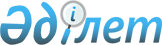 2019 жылға арналған өсімдік шаруашылығындағы міндетті сақтандыруға жататын өсімдік шаруашылығы өнімінің түрлері бойынша табиғи-климаттық аймақтар бөлігіндегі Қамысты ауданының аумағында егіс жұмыстардың басталуы мен аяқталуының оңтайлы мерзімдерін белгілеу туралы
					
			Мерзімі біткен
			
			
		
					Қостанай облысы Қамысты ауданы әкімдігінің 2019 жылғы 31 қазандағы № 142 қаулысы. Қостанай облысының Әділет департаментінде 2019 жылғы 1 қарашада № 8735 болып тіркелді. Мерзімі өткендіктен қолданыс тоқтатылды
      "Қазақстан Республикасындағы жергілікті мемлекеттік басқару және өзін-өзі басқару туралы" 2001 жылғы 23 қаңтардағы Қазақстан Республикасы Заңының 31-бабына, "Өсімдік шаруашылығындағы міндетті сақтандыру туралы" 2004 жылғы 10 наурыздағы Қазақстан Республикасы Заңының 5-бабы 3-тармағына сәйкес Қамысты ауданының әкiмдiгі ҚАУЛЫ ЕТЕДI:
      1. 2019 жылға арналған өсiмдiк шаруашылығындағы мiндеттi сақтандыруға жататын өсiмдiк шаруашылығы өнiмiнiң түрлерi бойынша табиғи-климаттық аймақтар бөлiгiндегі Қамысты ауданының аумағында егiс жұмыстардың басталуы мен аяқталуының оңтайлы мерзiмдерi осы қаулының қосымшасына сәйкес белгiленсін.
      2. "Қамысты ауданы әкімдігінің ауыл шаруашылығы бөлімі" мемлекеттік мекемесі Қазақстан Республикасының заңнамасында белгіленген тәртіпте:
      1) осы қаулының аумақтық әділет органында мемлекеттік тіркелуін;
      2) осы қаулыны ресми жарияланғанынан кейін Қамысты ауданы әкімдігінің интернет-ресурсында орналастыруын қамтамасыз етсін.
      3. Осы қаулының орындалуын бақылау аудан әкімінің жетекшілік ететін орынбасарына жүктелсін.
      4. Осы қаулы алғашқы ресми жарияланған күнінен кейін күнтізбелік он күн өткен соң қолданысқа енгізіледі және 2019 жылғы 12 мамырдан бастап туындаған қатынастарға өз әрекетін таратады. 2019 жылға арналған өсiмдiк шаруашылығындағы мiндеттi сақтандыруға жататын өсiмдiк шаруашылығы өнiмiнiң түрлерi бойынша табиғи-климаттық аймақтар бөлiгiндегi Қамысты ауданының аумағында егiс жұмыстардың басталуы мен аяқталуының оңтайлы мерзiмдерi
					© 2012. Қазақстан Республикасы Әділет министрлігінің «Қазақстан Республикасының Заңнама және құқықтық ақпарат институты» ШЖҚ РМК
				
      Қамысты ауданы әкімі

Г. Бекмухамедов
Әкімдіктің
2019 жылғы 31 қазандағы
№ 142 қаулысына қосымша
№
Өсімдік шаруашылығы өнімдерінің түрі
Егiс жұмыстардың басталуы мен аяқталуы
III құрғақ дала аймағы
III құрғақ дала аймағы
III құрғақ дала аймағы
1
Жаздық бидай
2019 жылғы 12 мамыр мен 5 маусым аралығы
2
Жаздық арпа
2019 жылғы 18 мамыр мен 5 маусым аралығы
3
Сұлы
2019 жылғы 18 мамыр мен 5 маусым аралығы
4
Қарақұмық
2019 жылғы 20 мамыр мен 5 маусым аралығы